甲賀市赤い羽根共同募金運動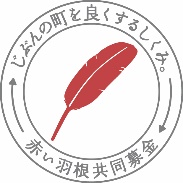 令和元年度（2019年度）甲賀市共同募金委員会特製改元記念『甲賀流赤い羽根バッジ』デザイン応募用紙作品に込めた思い（30字以内で）ふりがな氏名年齢歳　性別男　　・　　女住所〒　　　－〒　　　－〒　　　－電話番号―　　　　　　　　　　　　　　――　　　　　　　　　　　　　　――　　　　　　　　　　　　　　―職業※ 甲賀市内に在勤の方は勤務先を記入してください（　　　　　　　　　　　　　　）※ 甲賀市内に在勤の方は勤務先を記入してください（　　　　　　　　　　　　　　）※ 甲賀市内に在勤の方は勤務先を記入してください（　　　　　　　　　　　　　　）学校名学年年生　